Wedding Information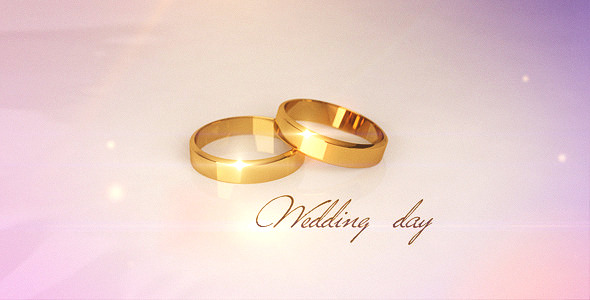 Centenary United Methodist Church offers for those who seek God's blessing for their wedding the use of the sanctuary.  The pastor takes seriously the role of representative of the church and the responsibility of bringing God's blessing on your marriage.Counseling session are designed to promote the best communications possible for beginning and sustaining your marriage.  It is best that these sessions be arranged with the pastor as early as possible.  Remember, the pastor is the one who coordinates the sessions, does the service, and signs the wedding certificate, but it is God who blesses the couple in matrimony.Wedding Checklist        •Date of wedding availability.  Set the date as early as possible and not              later than (8) weeks.  Deposit is $100.00•Set a date and time to meet with the pastor for the first of six counseling sessions.  Fee is $175.00•Pay the fees in full to secure date of wedding.  ALL FEES ARE REQUIRED TO BE PAID IN FULL (2) TWO WEEKS BEFORE REHEARSAL DATE.•Contact Edna Schmidt if you want the church organist to play (402)645-3332.  The fee is $100.00•All other musicians, such as a soloist, musicians, are to be contacted by the couple getting married.  Accompaniment, rehearsal time and performance fees are paid by the couple.•If you want to have a wedding reception or a rehearsal dinner at the church, please contact the United Methodist Women for information about what is available and fees.  Church office will provide you a telephone number.•Video recording of the wedding is available via the church's system.  Please arrange with Terry Terhune as early as possible.  The Fee is $200.00.•If you have audio tapes or discs to be played for the service or have the service videotaped, then there will be an audio technician required.  The fee is $25.00•The custodian will be present at the rehearsal and the wedding to move furniture and clean the building.  The fee is $75.00•Wedding information sheet is to be filled out and given to the pastor a the first counseling session.Guidelines and PolicesThe pastor of the Centenary United Methodist Church is in charge of all weddings.  If you would like a relative or close friend who is an ordained minister to assist with the ceremony, then discuss it with the pastor.  If approved, then the pastor will extend an invitation to that minister to assist.  The pastor of the Centenary United Methodist Church will make the declaration of marriage.The church will schedule no more than two weddings per weekend.  If two are scheduled on the same weekend, then extra care is needed to set up and remove rented equipment, decorations, and personal items.No rice or birdseed will be thrown in the church building or outside property.Silk flower petals only, no real flower petals, can be used on the center aisle of the sanctuary.The Centenary United Methodist Church is Tobacco, Alcohol, Illegal Drug Fee Campus.Tobacco use is not allowed on the church campus as defined by the sidewalks surrounding the church.Any member of the wedding party under the influence of alcohol or illegal drugs will not be allowed to participate in the wedding.PhotographyNo flash photography will be allowed during the ceremony.  Professional photographers are to discuss with the pastor what is acceptable before, during, and after the wedding ceremony.Flowers and DecorationsPlease check with the church office early in the week of your wedding to schedule the time for decorating the sanctuary. Funeral and church programs have first priority.The state fire marshal does not allow the use of hurricane lamps in the sanctuary.If you choose to rent or purchase an aisle runner for your wedding, it needs to be 75 feet in length to be secured outside the sanctuary door.Pew Bow Holders that slip over the ends of the pews are available at the church.  There are 16 of these and you may attach decorations to them using pipe cleaners.  No tape of any kind is to be applied to the woodwork.You have a choice of two sets of candelabra; a wooden set, or a brass set.Money SchedulesAll fees are to be paid in full no later than (2) two weeks before the rehearsal.Make checks payable to Centenary UMCHolding Fee: $100.00.  Returned if there is no damage or extraordinary expenses for cleaning and if the rules concerning tobacco, alcohol, and illegal drugs are observed.Pastor's Fee: $175.00Organist's Fee: $100.00, accompaniment for soloists or musicians is to be negotiated.Custodian's Fee: $75.00Audio Technician's Fee: $25.00Video Recording Fee: $200.00, includes one video or one disc.  Additional fee for more copies.Church's Fee: $0 for members of the Centenary UMC who have been or their immediate family have been members for (12) months before the wedding date.  $200.00 for non members.Wedding Information SheetDate of Wedding ___________                    Time of Wedding____________Date of Rehearsal___________                    Time of Rehearsal___________               Location:  Sanctuary      Other: ________________Bride’s Name________________________Address_____________________________City_____________________    State_____        Zip__________Telephone: Business_________________  Home/Cell________________Church membership or affiliation________________________________Parents of Bride______________________________________________       Address__________________________________________________Groom’s Name________________________________________________Address______________________________________________________City_____________________  State______      Zip_____________Telephones: Business_________________ Home/Cell_________________Church membership or affiliation__________________________________Parents of Groom_______________________________________________      Address____________________________________________________Will there be a request for another minister to assist? __________________Single or Double Ring Ceremony? __________________________________List of Bridesmaids_____________________________________________________________________________________________________________Flower Girl_____________________________________________________Ring Bearer_____________________________________________________List of Groomsmen______________________________________________________________________________________________________________Topics to be covered in session with the pastor:Purpose of the Wedding, Communications, Fair Fighting, Finances, Peers and Family, Ceremony.Video recording: Yes____  No____Audio Tech:  Yes_____  No______Soloists and/or musicians:  Yes______  No ________Centenary United Methodist ChurchWedding Audio ControlOne person to set up controlMicrophones and/or CD Player ($25.00 fee)Will you need the Lectern for Additional Speakers?Yes ______              No_______Are you using any soloists?  Yes ______              No_______                        If yes:Are any of the soloist singing with CDs? Yes_______   No______How many soloists? ________Will they be in the Choir Loft? Yes______   No______   Or down in the Sanctuary?    Yes______   No______If yes to CDs how many songs?______   What type of CDs are they?______________                          If no:Are you using just CDs for other musical selections?       Yes______               No______    If yes, how many songs? ______    What type of CDs are they?_________________Are you using other Musicians?  Yes______   No______(other than the organist)                           If yes:    Are any of the musicians playing along with CDs?      Yes______               No______   How many musicians?___________   What instruments? _________________________   Will they be in the choir loft?  Yes ______     No _______       Or down front in Sanctuary?  Yes ______     No _______   If yes to CDs how many songs? __________________   What type of CDs are they?  ________________________________